МЕТОДИКА ЗА МОНИТОРИНГ НА СКАЛНИ МЕСТООБИТАНИЯ 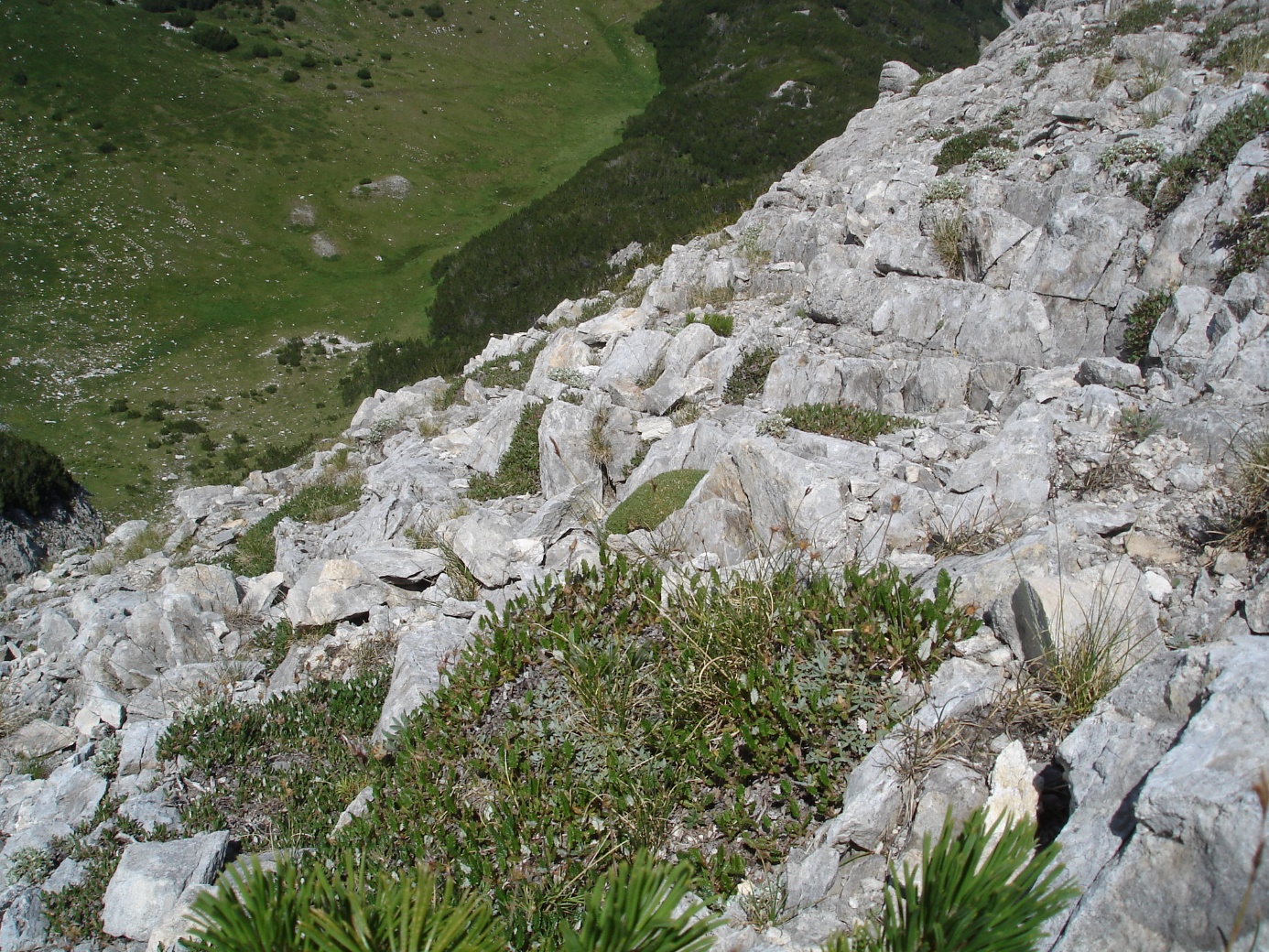 Снимка: Росен Цонев©ИАОСНоември, 2023УВОДНастоящата методика от рамков тип е предназначена за мониторинг на скални природни местообитания от Приложение № 1 на ДХ и на ЗБР, както с участието на професионални учени и изследователи, така и от любители чрез подхода „Гражданска наука“. Тя е съобразена с чл.11 и чл. 17 на Директивата за местообитанията и включва всички елементи, съгласно изискванията на Наредба № 2 от 18 декември 2006  за условията и реда за създаването и функционирането на Националната система за мониторинг на състоянието на биологичното разнообразие (НСМСБР) за извършване на мониторинг на скалните местообитания: наличната насочваща предварителна информация (описания на местообитанията, местата за мониторинг (MM), параметрите за наблюдение на терен, в т.ч. възможните влияния и заплахи; стандартизиран формуляр за събиране на данните, който може да се ползва в електронна (чрез специализирано мобилно приложение) и хартиена форма за събиране на данните и необходимото техническо оборудване. За улеснение на събирането на данни за флористичния състав на растителните съобщества, мобилното приложение ще предоставя възможност за визуализиране на илюстрации на типичните за местообитанието видове и инвазивните чужди видове, които  могат да се срещнат в пробната площадка.ОПИСАНИЕ НА ОБЕКТАОбект на НСМСБР са 7 скални природни местообитания, които се идентифицират въз основа на скални растителни съобщества. В Приложениe №1 (1.1. – 1.7.) са охарактеризирани (описание и идентификация, физиономична и екологична характеристика, разпространение в ETRS грид 10х10 km, типични видове – характеризиращите висши растения – едификатори, доминанти и субдоминанти) следните скални природни местообитания:1240 Стръмни морски скали, обрасли с ендемични видове Limonium spp.; 8110 Силикатни сипеи от планинския до снежния пояс;8120 Сипеи върху варовити терени и калциеви шисти във високите планини;8150 Средноевропейски силикатни сипеи в предпланини и ниски планини;8160 *Средноевропейски варовикови сипеи в хълмистите равнини и ниски планини;8210 Хазмофитна растителност по варовикови скални склонове;8220 Хазмофитна растителност по силикатни скални склоновеМЕСТА ЗА МОНИТОРИНГ Местата за мониторинг (ММ) на скалните природни местообитания са определени чрез предварителен дизайн въз основа на стратифицирана извадка по Проект BG16M1OP002-3.003-0001 „Анализи и проучвания на видове и природни местообитания, предмет на докладване по чл. 17 от Директивата за местообитанията и чл. 12 от Директивата за птиците“. Те представляват квадрати от ETRS грид 1х1 km., които включват полигони със скални природни местообитания. Местата за мониторинг и пробните площи са представени на карти в Приложение №1 (1.1. – 1.7.). Броят на ММ и пробните площадки e различен за всеки тип природно местообитание в зависимост от неговото пространствено проявление и националното покритие, представено на карта на разпространението ETRS грид 10х10 km, въз основа на докладването по чл. 17 за периода 2013-2018 г. Координатите на избраните за мониторинг квадранти и потенциалните пробни единици (ПЕ) (най-често полигони-площадки, трансекти или точки) с размер 25-100 m2 в които да се събират данни по посочените параметри за всеки тип местообитание са представени в таблица. В зависимост от пространствените специфики на наблюдаваното скално местообитание в едно ММ може да се „заложат“ (проведат наблюдения) в повече от една пробна единица – но не повече от 4, като за всяко от тях се попълва отделен формуляр. Препоръчително е, при възможност пробните единици/площадки да се фиксират с трайни знаци на терена, който да позволят последващите наблюдения и регистрации да се повтарят многократно през годините. При невъзможност за постигане на подобно изискване, наблюденията се извършват в други пробни площи с изискваните размери за конкретното местообитание. ПАРАМЕТРИ ЗА НАБЛЮДЕНИЕ НА ТЕРЕНПараметрите за наблюдение са подбрани така, че да позволяват събиране in situ на необходимите данни за извършване на последваща оценка за природозащитното състояние на природното местообитание на локално ниво по критериите Структура и функции и Бъдещи перспективи на скалните местообитания. При събиране на данните с мобилно приложение (в електронни формуляри), то ще дава възможност за навигация към избрано Място за мониторинг - квадрант ETRS 1х1 km (код на мястото за мониторинг) на конкретно скално природно местообитание, както и възможност да се направи корекция на типа/подтипа и кода, ако това е необходимо в резултат на несъответствие (вж. поле „тип на природното местообитание “ в Табл.1. за Електронна форма на полеви формуляр за скални природни местообитания). Освен това поле, се попълват още административните информационни полета за наблюдател, дата на наблюдение, час на наблюдение, размер на пробната площадка (единица), координати. След това се попълват специфичните за скални природни местообитания полета за следните параметри, разпределени в две групи:УСЛОВИЯ НА СРЕДАТАНадморска височинаНадморската височина се определя автоматично на база GPS сензора на използваното устройство. Наклон на теренаНаклонът се определя в градуси по стандартна 5-степенна скала: равно (0-4о), полегато (5-10о), наклонено (11-20о), стръмно(21-30о), много стръмно (над 30о). Степента се определя в градуси с помощта на инклинометър, транспортир или окомерно. При попълване на електронен формуляр се избира от падащо меню, при хартиен формуляр – вярното се подчертава.Изложение на теренаПри попълване на електронен формуляр, изложението се определя автоматично и се отбелязват основните и междинните посоки на света, като се избират от падащо меню (–*, С, СИ, СЗ, З, И, ЮИ, ЮЗ, Ю). * когато теренът е равен. . При попълване на хартиен формуляр – вярното се подчертава.Влажност на скалния субстратПри попълване на електронен формуляр се избира се от падащо меню или се подчертава при хартиен формуляр (сух, свеж, влажен, много влажен, преовлажнен) в зависимост от ситуацията в пробната площ. Площ с разкритие на основната скалаОпределя се окомерно, като процент от пробната площадка. Избира се от падащото меню при попълване на електронен формуляр или се подчертава при хартиен формуляр (до 10%, 11–30%, над 30%).РАСТИТЕЛНОСТ И РАСТИТЕЛНИ СЪОБЩЕСТВАПараметрите свързани с растителността, растителните съобщества и проективното покритие (процент от територията, заета от проекциите на надземните части на цялата фитоценоза (общо) и на отделни биологични типове (ниски дървета, храсти, храстчета, треви, мъхове, лишеи и др.) дава информация за структурата на растителните съобщества в пробната площадка и ММ – стабилност и динамични промени с положително или отрицателно значение в зависимост от фитоценотичната специфика неговата свързаност с определен тип фитоценози.Общо покритие на растителносттаОпределя се окомерно в проценти спрямо цялата пробна площ, диференцирано за отделните елементи на вертикалната структура на съобществото (етажи). Необходимата точност е до 10%, напр. 10%, 20%, 30% и т.н.Общо покритие на дървета и храсти (%)Определя се за храстовия етаж, в който участват и ниски дървета (0,5 - 5 m височина).Общо покритие на тревите, полухрастите и ниските храстчета (%)Определя се за общо за тревистите растения и ниските храсти и храстчета (под 0,5 m височина).Общо покритие на мъховете и/или лишеите (%)Определя се общо за мъховете и лишеите или по отделно за двете групи, ако представители на едната от тях липсват.Покритие на мъртва постилка (%)Мъртвата постилка включва опадали и гниещи растителни органи и остатъци. Покритието се определя в проценти с точност до 10%.Флористичен съставПараметрите и данните за флористичния състав са водещи за определяне на идентичността, типичността  на природното местообитание и оценка на  състоянието на структурата и функциите  на растителните съобщества, които са характерни за природното местообитание. Флористичният състав се установява чрез пряко наблюдение и отбелязване в три информационни полета, за първите две от които, при попълване на електронен формуляр,  автоматично се визуализират цветни илюстрации на видовете и се изписват техните латински имена. След сравняване и разпознаване на таксоните след сравняване с цветни илюстрации, те се записват във формуляра. При попълване на хартиен формуляр, се попълват латинските имена на видовете от списъка с типичните видове на конкретното местообитание. За полето „Други видове“ се изисква задължително заснемане, отбелязване на име (ако е възможно) и оценка на проективното покритие на всеки вид. Типичните видове – доминанти, константни (с висока степен на срещаемост) и диагностични за типа/подтипа местообитание се определят задължително само за природно местообитание с код 1240, а за останалите, поради голямо локално разнообразие и все още недостатъчна проученост не са изрично специфицирани за това поле. В отделно информационно поле се записват и инвазивните чужди видове, чието наличие, в зависимост от тяхното покритие е сигнал за бъдещи негативни процеси и тенденции. Третата група са други видове, които се наблюдават в пробната площ  и могат да бъдат регистрирани, чиито латински имена се отбелязват след заснемане и се отчита проективното им покритие. В тази група ще се включват всички растения, които се развиват по скален субстрат и свързаните с него специфики, като среда за формиране на растителни съобщества и групировки. Списъци с типичните видове са представени в Приложение №1 (само за 1240 в т. 1.1.), а за инвазивните чужди видове са представени в Приложения от № 2 на тази методика. Наличие и покритие на типични видовеРегистрира се наличието на всеки от типичните видове, които са разпознати в пробната площ и задължително се определя  окомерно и проективното им покритие, като се използват опциите от падащо меню при попълване на електронен формуляр или се подчертава при хартиен формуляр (+, 1–10%, 11–30%, 31–50%, 51–70%, >70%). Избира се„+“, когато покритието е под 1%. – само за местообитание 1240Наличие и покритие на инвазивни чужди видовеВ полето „Инвазивни чужди видове“ се отбелязват латинските наименования на всички видове, които са разпознати в пробната площадка. Определя се и се отбелязва задължително окомерно и покритието им, като се използват опциите от падащото меню  при попълване на електронен формуляр или се подчертава при хартиен формуляр (+, 1–10%, 11–30%, 31–50%, 51–70%, >70%). Избира се „+“, когато покритието е под 1%.Наличие и покритие на други растителни видовеВ полето „Други видове“ се отбелязват латинските наименования на всички други видове, които са разпознати в пробната площадка. Определя се и се отбелязва задължително окомерно и покритието им, като се използват опциите от падащото меню при попълване на електронен формуляр или се подчертава при хартиен формуляр (+, 1–10%, 11–30%, 31–50%, 51–70%, >70%). Избира се „+“, когато покритието е под 1%.Наличието на „други видове“ се документира чрез заснемане с фотокамера.Влияния и заплахиТози параметър дава информация за наличието на преки или косвени положителни или отрицателни въздействия и дейности върху природните местообитания и има отношение към критерия Бъдещи перспективи при определяне на природозащитното състояние. Идентифицира се наличието на влиянието или заплахата, като се отразява от падащо меню, при попълване на електронен формуляр или се записва при хартиен формуляр – таблицата с потенциалните Заплахи и влияния за отделните групи природни местообитания е в Приложение № 3. При регистриране на ситуацията в пробните площи по този параметър данни се записват и от цялата площ на ММ, чрез допълнителни маршрутни ходове, поради факта, че на ПП не може да бъде регистрирано реалното проявление на тези фактори. Задължително се посочва какво е въздействието и каква е неговата сила - положително (+ или – В (Влияние) или отрицателно (+ или – З (З (Заплаха)) и се посочва в какъв % от площта на ММ е регистрирано това въздействие, като се отблязва една от следните стойности: 10%, 20%, 30%, 40% и >50%  от падащо меню при попълване на електронен формуляр или се подчертава при хартиен формуляр.ПЕРИОД И ЧЕСТОТА НА НАБЛЮДЕНИЕ/ВРЕМЕ И ПЕРИОДИЧНОСТ НА НАБЛЮДЕНИЕКато най-подходящ времеви период (календарно време) за мониторинг на скалните местообитания се считат месеците от април за природни местообитания 8230, а за повечето от края на април – началото на май - юни до септември. При специфични климатични условия, влияещи значимо на вегетационното, развитие периодът за провеждане на мониторинг може да се адаптира. Мониторингът се провежда веднъж на 6 години.ОБРАЗЕЦ НА ФОРМУЛЯР ЗА СЪБИРАНЕ НА ПЪРВИЧНИ ДАННИ ЗА ОБЕКТАПри изпълнение на мониторинга за всяка пробна площадка се попълва полеви формуляр в електронна форма, наличен в Табл. 1. или в хартиена форма, наличен в Табл. 2. В него са включени параметрите за наблюдение, които следва да се събират на терен по отношение на обследваните местообитания. Във формуляра е включена и обща информация за всяка пробна площ.Таблица 1. Формуляр за теренни наблюдения – електронна формаТаблица 2. Формуляр за теренни наблюдения – хартиена формаНЕОБХОДИМО ТЕХНИЧЕСКО ОБОРУДВАНЕХартиен формуляр, специализирано мобилно приложение, фотоапарат, бинокъл, мерителна ролетка с дължина 50 (100) m, преносим компютър, инклинометър или транспортир.ФОТОГРАФИРАНЕ Фотографира се в общ план на местообитанието в пробната площ, от няколко различни позиции – най-малко три.Правят се снимки на типичните, инвазивните и другите видове. ЛИТЕРАТУРАБисерков, В., Гусев, Ч., Попов, В., Хибаум, Г., Русакова, В., Пандурски, И., Узунов, Й., ДИМИТРОВ, М., Цонев, Р.,Цонева, С. (ред.) 2015. Червена книга на Република България, Том 3. Природни местообитания”. ИБЕИ – БАН & МОСВ, София. Бондев, И. 1991. Растителността на България. Карта в М 1:600 000 с обяснителен текст. С., Унив. изд. „Св.Климент Охридски”. Зингстра, Х., Ковачев, А., Китнаес, К., Цонев, Р., Димова, Д., Цветков, П. (ред.). 2009. Ръководство за оценка на благоприятно природозащитно състояние за типове природни местообитания и видове по НАТУРА 2000 в България. Българска фондация Биоразнообразие. София. http://www.natura2000.biodiversity.bg/documents.htm. Кавръкова, В., Димова, Д., Димитров, М., Цонев, Р., Белев, Т., Раковска, К. (ред.). 2009. Ръководство за определяне на местообитания от европейска значимост в България. Второ, преработено и допълнено издание. София, Световен фонд за дивата природа, Дунавско – Карпатска програма и федерация “Зелени Балкани”.Методики за картиране и схеми за мониторинг, разработени по Проект DIR-59318-1-2 „Картиране и определяне на природозащитното състояние на природни местообитания и видове - фаза I", 2013. (МОСВ). В: Информационна система за защитени зони от екологична мрежа Натура 2000. https://natura2000.egov.bg/EsriBg.Natura.Public.Web.App/Home/Natura2000ProtectedSites. Наредба № 2 за условията и реда за създаването и функционирането на Националната система за мониторинг на състоянието на биологичното разнообразие, издадена от министъра на околната среда и водите/ДВ, бр. 3 от 12.01.2007 г.Специален доклад по Дейност № 7 Разработване/преработване допълване на методики за мониторинг и методики за оценка на състоянието на целевите обекти (Документ №: 00740-L0106-SRP-07). 2022. Проект BG16M1OP002-3.003-0001 „Анализи и проучвания на видове и природни местообитания, предмет на докладване по чл. 17 от Директивата за местообитанията и чл. 12 от Директивата за птиците“ ИАОСЦонев, Р. & Гусев, Ч. 2017. Ръководство за определяне и ефективно управление на тревни местообитания (пасища, ливади и постоянно затревени площи) обект на опазване и стопанско ползване в България. Българско дружество за защита на птиците. Второ преработено и допълнено издание. Серия: Природозащитна поредица на БДЗП, книга 34, 1-140.Angelini P., Casella L., Grignetti A., Genovesi P. (ed.), 2016. Manuali per il monitoraggio di specie e habitat di interesse comunitario (Direttiva 92/43/CEE) in Italia: habitat. ISPRA, Serie Manuali e linee guida, 142/2016.DG Environment. 2017. Reporting under Article 17 of the Habitats Directive: Explanatory notes and guidelines for the period 2013-2018. Brussels. Pp 188 https://circabc.europa.eu/d/a/workspace/SpacesStore/d0eb5cef-a216-4cad-8e77-6e4839a5471d/Reporting%20guidelines%20Article%2017%20final%20May%202017.pdfJanssen J., Rodwell J., GarcíaCriado M., Gubbay S., Haynes T., Nieto A., Sanders N., Landucci F., Loidi J., Ssymank A., Tahvanainen T., Valderrabano M., Acosta A., Aronsson M., Arts G., Attorre F., Bergmeier E., Bijlsma R.-J., Bioret F., Biţă-Nicolae C., Biurrun I., Calix M., Capelo J., Čarni A., Chytrý M., Dengler J., Dimopoulos P., Essl F., Gardfjell H., Gigante D., Giusso del Galdo G., Hájek M., Jansen F., Jansen J., Kapfer J., Mickolajczak A., Molina J.A., Molnár Z., Paternoster D., Piernik A., Poulin B., Renaux B., Schaminée J.., Šumberová K., Toivonen H., Tonteri T., Tsiripidis I., Tzonev R. & Valachovič M. 2016: European Red List of Habitats - Part 2. Terrestrial and freshwater habitats. Publications Office of the European Union, Luxembourg. ISBN 978-92-79-61588-7; doi: 10.2779/0913722.Interpretation Manual of European Union Habitats, EUR 28, April 2013, European Commission, DG Enviroment, Nature ENV B.3.Šefferová Stanová, V., Galvánková, J., Rizman, I. (eds.), 2015. Monitoring of plants and habitats of Community interest in the Slovak Republic, Results and assessment in the period of 2013 – 2015. Banská Bystrica: State Nature Conservancy of the Slovak Republic. 300 pp.Schmidt A.M. & Van der Sluis, T. (2021). E-BIND Handbook (Part A): Improving the availability of data and information on species, habitats and sites. Wageningen Environmental Research/ Ecologic Institute /Milieu Ltd. Wageningen, The Netherlands..ПРИЛОЖЕНИЯПриложение № 1. Скални местообитания - описания (обща характеристика), карти на разпространение и определени места за мониторинг, типични видовеПриложение №1 е представено в отделен файл. Приложение № 2. Инвазивни видове и природни местообитания, които са засегнати или потенциално могат да бъдат засегнати от тях ( А-Морски; В-Крайбрежни; C-Сладководни; D-Торфищни; Е – Тревни; F-Храстови; G-Горски; H-Скални; I-Пещери)Приложение № 3. Влияния и заплахи (А-Морски; В-Крайбрежни; C-Сладководни; D-Торфищни; Е – Тревни; F-Храстови; G-Горски; H-Скални; I-Пещери)ПолеСтатутТипОписаниеБележкиТип на природното местообитаниеЗадължително поле за всички скални местообитанияТекстово полеПопълва се автоматичноПолето се попълва автоматично при регистрация на съответния потребител с типа на местообитания за изследване. Потребителя да може да коригира избраното местообитаниеПодтип на природното местообитаниеПадащо менюПолето е активно в случаите когато съответното природно местообитание има подтиповеКод на мястото за мониторинг (ETRS GRID 1km):Задължително поле за всички скални местообитанияТекстово полеПопълва се автоматичноНаблюдател: Задължително поле за всички скални местообитанияТекстово полеПопълва се автоматично след регистрация в приложението и систематаДата на оценяване: Задължително поле за всички скални местообитанияDD.MM.YYYYПопълва се автоматичноЧас на оценяване:Задължително поле за всички скални местообитанияHH:MM:SSПопълва се автоматичноРазмер на пробната площадка (m2)Задължително поле за всички скални местообитанияЧислово поле (десетично)Координати (ширина): Задължително поле за всички скални местообитанияЧислово поле (десетично)
dd.ddddddПопълва се автоматичноКоординати (дължина): Задължително поле за всички скални местообитанияЧислово поле (десетично)
dd.ddddddПопълва се автоматичноУсловия на средатаНадморска височина (m): Задължително поле за всички скални местообитанияЧислово поле (Десетично)Наклон на теренаЗадължително поле за всички скални местообитанияПадащо менюравно, полегато, стръмно, много стръмноИзложениеЗадължително поле за всички скални местообитанияПадащо менюС, СИ, СЗ, З, И, ЮИ, ЮЗ, ЮДанните се попълват от системата автоматично, като се използват координатите на точката. Добавянето на изложението става при качването на данните. За основа се използва слой "изложение" генериран от цифров модел на релефа с максимална точност. Влажност на скалния субстрат:Задължително поле за всички скални местообитанияПадащо менюсух,  влажен, много влажен, преовлажненПлощ с разкритие на скалата (%):Задължително поле за всички скални местообитанияПадащо менюдо 10, 11-30, над 30Общо покритие на дървета и храсти (%): Задължително поле за всички скални местообитанияЧислово поле (цяло число)Общо покритие на тревите, полухрастите и ниските храстчета (%): Задължително поле за всички скални местообитанияЧислово поле (цяло число)Общо покритие на мъховете и/или лишеите (%):Задължително поле за всички скални местообитанияЧислово поле (цяло число)Покритие на мъртва постилка (%):Задължително поле за всички скални местообитанияЧислово поле (цяло число)Идентификатор на снимки: Задължително поле за всички скални местообитанияДо 3 представителни снимки на местообитаниетоФлористичен състав / типични видовеТипичен видЗадължително поле за скално местообитание 1240Визуализираме само списъка с типичните видове на конкретното местообитанието с визуализация (снимка)Типични видове (покритие, % - скала за покритие)Задължително поле за скално местообитание 1240Падащо меню(+, 1–10%, 11–30%, 31–50%, 51–70%, >70% Избира се„+“, когато покритието е под 1%.Инвазивен видПадащо менюСписък с инвазивни видове типични за конкретното природно местообитаниеИнвазивни чужди видове (покритие, % - скала за покритие)Падащо меню(+, 1–10%, 11–30%, 31–50%, 51–70%, >70%Избира се„+“, когато покритието е под 1%.Друг видЗадължително поле за всички скални местообитанияПадащо менюПълен списък с растителните видове, избор + задължително заснемане за задължителна верификацияДруги видове (покритие, % - скала за покритие)Задължително поле за всички скални местообитанияПадащо меню(+, 1–10%, 11–30%, 31–50%, 51–70%, >70%Избира се„+“, когато покритието е под 1%.Влияния и заплахиЗадължително поле за всички скални местообитанияПадащо менюСписък с влияния и заплахи. Списъка е ограничен на ниво група местообитания.Оценка на влияния и заплахиЗадължително поле за всички скални местообитанияПадащо менюниско, средно, силно въздействие за всяка заплахаПопълва се за мястото за мониторинг (ETRS GRID 1km)ПолеСтатутТипОписание – колона за попълванеБележкиТип на природното местообитаниеЗадължително поле за всички скални местообитанияТекстово поле………………………………………………………………………………………………………………………………Подтип на природното местообитаниеТекстово поле………………………………………………………………Код на мястото за мониторинг (ETRS GRID 1km):Задължително поле за всички скални местообитанияТекстово поле………………………………………………………………………………………………………………………………Наблюдател: Задължително поле за всички скални местообитанияТекстово поле………………………………………………………………………………………………Дата на оценяване: Задължително поле за всички скални местообитанияDD.MM.YYYY………………………………………………………………………………………………Час на оценяване:Задължително поле за всички скални местообитанияHH:MM:SS………………………………………………………………………………………………Размер на пробната площадка (m2)Задължително поле за всички скални местообитанияЧислово поле (десетично) ………………………………………………………………………………………………Координати (ширина): Задължително поле за всички скални местообитанияЧислово поле (десетично)
dd.dddddd………………………………………………………………………………………………Координати (дължина): Задължително поле за всички скални местообитанияЧислово поле (десетично)
dd.dddddd………………………………………………………………………………………………Условия на средатаНадморска височина (m): Задължително поле за всички скални местообитанияЧислово поле (Десетично)………………………………………………………………………………………………………Наклон на теренаЗадължително поле за всички скални местообитанияТекстово полеравно, полегато, стръмно, много стръмно/подчертава се вярното/ИзложениеЗадължително поле за всички скални местообитанияТекстово полеС, СИ, СЗ, З, И, ЮИ, ЮЗ, Ю/подчертава се вярното/Влажност на скалния субстрат:Задължително поле за всички скални местообитанияТекстово полесух,  влажен, много влажен, преовлажнен/подчертава се вярното/Площ с разкритие на скалата (%):Задължително поле за всички скални местообитанияЧислово поледо 10, 11-30, над 30/подчертава се вярното/Общо покритие на дървета и храсти (%): Задължително поле за всички скални местообитанияЧислово поле (цяло число)………………………………………………………………………………………………Общо покритие на тревите, полухрастите и ниските храстчета (%): Задължително поле за всички скални местообитанияЧислово поле (цяло число)………………………………………………………………………………………………………………………………Общо покритие на мъховете и/или лишеите (%):Задължително поле за всички скални местообитанияЧислово поле (цяло число)………………………………………………………………………………………………Покритие на мъртва постилка (%):Задължително поле за всички скални местообитанияЧислово поле (цяло число)………………………………………………………………………………………………………Идентификатор на снимки: Задължително поле за всички скални местообитанияСнимкиДо 3 представителни снимки на местообитаниетоФлористичен състав / типични видовеТипичен видЗадължително поле за скално местообитание 1240Текстово полеОт списъка с типичните видове на конкретното местообитание:…………………………………………………………………………………………………………………………………………Типични видове (покритие, % - скала за покритие)Задължително поле за скално местообитание 1240Числово поле+, 1–10%, 11–30%, 31–50%, 51–70%, >70%/подчертава се вярното; избира се„+“, когато покритието е под 1%./Инвазивен видТекстово полеОт списъка с инвазивни видове, типични за конкретното природно местообитание:………………………………………………………………Инвазивни чужди видове (покритие, % - скала за покритие)Числово поле+, 1–10%, 11–30%, 31–50%, 51–70%, >70%/подчертава се вярното; избира се„+“, когато покритието е под 1%./Друг видЗадължително поле за всички скални местообитанияТекстово полеПрави се пълен списък с растителните видове и задължително заснемане за задължителна верификация ………………………………………………………………………………………………………………………………………………………………Други видове (покритие, % - скала за покритие)Задължително поле за всички скални местообитанияЧислово поле+, 1–10%, 11–30%, 31–50%, 51–70%, >70%/подчертава се вярното; избира се„+“, когато покритието е под 1%./Влияния и заплахиЗадължително поле за всички скални местообитанияТекстово полеОт списъка с влияния и заплахи:……………………………………………………………….Оценка на влияния и заплахиЗадължително поле за всички скални местообитанияТекстово полениско, средно, силно въздействие за всяка заплаха/подчертава се вярното; попълва се за мястото за мониторинг (ETRS GRID 1km)/Инвазивни видове от значение за ЕОЗастрашени местообитания по групиДруги инвазивни видове от национално значениеЗастрашени местообитания по групиAcacia saligna (syn. Acacia cyanophylla)B, E, F, HAcer negundoB, C, E, F, G, HAilanthus altissimaB, C, D, E, F, G, HAmaranthus albusB, E, FAlternanthera philoxeroidesC, D, E, GAmaranthus hybridusB, E, FAndropogon virginicusE, F,Amaranthus retroflexusB, E, FAsclepias syriacaB, E, F, GAmbrosia artemisiifoliaB, E, FBaccharis halimifoliaB, C, E, HAmbrosia trifidaB, E, FCabomba carolinianaCAmorpha fruticosaB, C, D, E, F, G, HCardiospermum grandiflorumE, F, GArundo donaxB, C, E, FCortaderia jubataB, E, FBidens bipinnatusB, C, E, F, GEichhornia crassipesCBidens frondosusB, C, E, F, GEhrharta calycinaE, F,Bidens vulgatusB, C, E, F, GElodea nuttalliiD, EBroussonetia papyriferaE, F, GGunnera tinctoriaB, C, E, F, G, HBuddleya davidiiE, F, HGymnocoronis spilanthoidesC, D, E, F, GCenchrus incertusB, EHeracleum mantegazzianumC, D, E, F, GChenopodium ambrosioidesB, E, F, GHeracleum persicumC, D, E, F, GChenopodium pumilioB, E, F, GHeracleum sosnowskyiC, D, E, F, GCyperus eragrostisB, E, F, GHumulus scandensC, D, E, F, GCyperus glomeratusB, E, F, GHydrocotyle ranunculoidesC, ECuscuta campestrisE, FImpatiens glanduliferaC, D, E, F, GDatura innoxia E, FLagarosiphon majorCDatura stramoniumE, FLespedeza cuneata (syn. Lespedeza juncea var. sericea)E, FEchinocystis lobataE, F, GLudwigia grandifloraC, E, F, GEclipta prostrataE, F, GLudwigia peploidesC, E, F, GElaeagnus angustifoliaB, E, F, GLygodium japonicumE, F, GElodea canadensisB, CLysichiton americanusC, E, F, GErigeron annuusB, E, F, GMicrostegium vimineumE, F, GErigeron bonariensisB, E, F, GMyriophyllum aquaticumCErigeron canadensisB, E, F, GMyriophyllum heterophyllumCErigeron sumatrensisB, E, F, GParthenium hysterophorusC, E, F, GEuphorbia davidiiE, FPennisetum setaceumE, F, HEuphorbia maculataB, E, F, GPersicaria perfoliata (syn. Polygonum perfoliatum)E, F, GFallopia x bohemicaC, E, F, GProsopis julifloraE, FGalinsoga parvifloraE, FPueraria montana var. lobata (syn. Pueraria lobata)E, F, GGalinsoga quadriradiataE, FSalvinia molesta (syn. Salvinia adnata).	CGleditsia triacanthosB, E, F, GTriadica sebifera (syn. Sapium sebiferum)E, FGrindelia squarrosaB, E, F, HHelianthus tuberosusE, F, GImpatiens parvifloraE, F, GIva xanthiifoliaE, FKoelreuteria paniculataB, E, F, G, HLaburnum anagyroidesE, F, GLycium barbarumB, E, F, GMatricaria discoideaE, F Oenothera biennisB, E, FOenothera laciniataB, E, FOpuntia engelmanniiB, E, F, HOpuntia humifusaB, E, F, HOpuntia fragillisB, E, F, HOxalis corniculataE, FPanicum capillareB, C, E, FPanicum dichotomiflorumB, C, E, FParthenocissus insertaE, F, GParthenocissus quinquefoliaE, F, GPaspalum distichumC, EPhytolacca americanaB, E, F, GPhytolacca esculentaB, E, F, GPrunus serotinaE, F, GRobinia pseudoacaciaB, E, F, G, HSagittaria latifoliaCSedum rupestreB, HSenecio inaequidensB, E, F, H, Sicyos angulatusE, F, GSolanum eleagnifoliumB, E, FSolidago giganteaB, E, F, GSorghum halepenseB, E, F, GSymphyotrichum novi-belgii agg.B, E, F, GXanthium italicumB, C, E, F, GXanthium spinosumB, C, E, F, GКодНаименованиеГрупи местообитания с най-висока вероятност за въздействиеAЗемеделиеA, B, C, D, E, F, G, H, IA01Трансформиране в земеделски земи (с изключение на отводняване и опожаряване)B, C, D, E, F, G, HA02Трансформиране от един вид земеползване в друг (с изключение на отводняване и опожаряване)B, C, D, E, F, G, HA03Трансформиране от смесено земеползване или агролесовъдски системи, към специализирано (например за монокултури) земеползване C, D, E, F, G, HA04Промени на терена и повърхността на земеделските райониC, D, E, F, G, HA05Премахване на малки елементи на ландшафта, с цел окрупняване на земеделски парцели (живи плетове, каменни зидове, ивици от високи треви, канавки, чешми, единични дървета и т.н.) -A06Преустановяване на стопанисването на тревни съобщества (напр. преустановяване на пашата и коситбата)B, D, E, F, GA07Преустановяване на стопанисването/ползването на други земеделски и агролесовъдски системи (всички различни от тревните съобщества)C, D, E, F, G, HA08Косене или подрязване на тревните съобществаD, E, F, GA09Интензивна паша или преизпасване от селскостопански животниB, C, D, E, F, GA10Екстензивна паша или недостатъчно изпасване от селскостопански животниB, D, E, F, G, HA11Опожаряване за целите на земеделиетоB, C, D, E, F, G, HA12Гасене на пожари, извършени за целите на земеделиетоB, C, D, E, F, G, HA13Подсяване на тревните съобщества и други полуестествени местообитанияD, E, F, HA14Отглеждане на селскостопански животни (без пашата) A, B, C, D, E, F, G, H, IA15Почвообработка (например оран) на земеделските земи-A16Други практики за поддържане на почвите в земеделието -A17Прибиране на реколтата и изрязване на земеделски култури-A18Напояване на земеделски земиB, C, D, E, F, G, H, IA19Използване на естествени торове в земеделските земиA, B, C, D, E, F, G, H, IA20Използване на изкуствени (минерални) торове в земеделските земиA, B, C, D, E, F, G, H, IA21Използване на химически препарати за растителна защита в земеделиетоA, B, C, D, E, F, G, H, IA22Използване на физически методи за растителна защита в земеделието-A23Използване на други методи за контрол на вредители в земеделието (без почвообработката)-A24Практики за управление на отпадъците в земеделиетоA, B, C, D, E, F, G, H, IA25Земеделски дейности, причиняващи точково замърсяване на повърхностните или подземните водиA, B, C, D, E, F, G, H, IA26Земеделски дейности, причиняващи дифузно замърсяване на повърхностните или подземните водиA, B, C, D, E, F, G, H, IA27Земеделски дейности, причиняващи замърсяване на въздухаA, B, C, D, E, F, G, HA28Земеделски дейности, причиняващи замърсяване на моретоA, B, CA29Земеделски дейности, причиняващи замърсяване на почвитеA, B, C, D, E, F, G, H, IA30Активно водоползване за земеделски цели от подземни, повърхностни или смесени водоизточници C, D, E, F, GA31Отводняване на терени за целите на земеделието C, D, E, F, GA32Строителство и експлоатация на язовири за целите на земеделиетоC, D, E, F, G, H, IA33Изменение на хидрологичните или на физическите характеристики на водните тела за целите на земеделието (без строителство и експлоатация на язовири)B, C, D, E, F, G, H, IA34Интродуциране и разпространяване на нови култури (включително ГМО)D, E A35Земеделски култури за производство на енергия от възобновими източници-A36Други земеделски дейности, които не са споменати по-горе-BГорско стопанствоA, B, C, D, E, F, G, H, IB01Трансформиране на земи с друго предназначение в тревисти територии или залесяване (не се включва отводняването)B, C, D, E, F, G, HB02Трансформиране на едни видове гори в други, включително от един дървесен видF, G, HB03Ново залесяване с чужди или нетипични видове или интродуциране на такива видове (включително нови видове и ГМО)B, C, D, E, F, G, HB04Преустановяване на традиционните практики на стопанисване на горитеE, F, GB05Изсичане без ново залесяване или без естествено възобновяванеE, F, GB06Изсичане на отделни дървета (без голата сеч)E, F, GB07Премахване на мъртва или умираща дървесина, включително на дървесни останкиF, GB08Премахване на стари дървета (без мъртвата или умираща дървесина)F, GB09Гола сеч, премахване на всички дърветаC, D, F, GB10Незаконна сечC, D, F, GB11Добив на корк и други ползвания в горите, различни от сечитеF, GB12Отгледна сечF, GB13Опожаряване за целите на горското стопанствоE, F, G, HB14Гасене на пожари, извършени за целите на горското стопанствоC, D, E, F, G, HB15Стопанисване на гори чрез намаляване на горите във фаза на старостF, GB16Транспорт на дървесинаC, D, E, F, GB17Почвообработка за целите на горското стопанство и други практики за поддържане на почвите в горското стопанствоC, D, E, F, GB18Използване на естествени торове в горското стопанствоA, B, C, D, E, F, G, H, IB19Използване на изкуствени торове в горското стопанство, включително варуване на почвите в гориърA, B, C, D, E, F, G, H, IB20Използване на химически препарати за растителна защита в горското стопанствоA, B, C, D, E, F, G, H, IB21Използване на физически методи за растителна защита в горското стопанство, с изключение на отгледните сечиE, F, GB22Използване на други методи за контрол на болестите и вредителите в горското стопанство-B23Горскостопански дейности, водещи до замърсяване на повърхностните или подземните водиA, B, C, D, E, F, G, H, IB24Горскостопански дейности, причиняващи замърсяване на въздухаA, B, C, D, E, F, G, H, IB25Горскостопански дейности, причиняващи замърсяване на моретоA, B, CB26Горскостопански дейности, причиняващи замърсяване на почвитеA, B, C, D, E, F, G, H, IB27Изменение на хидрологичните или на физическите условия на водните тела и отводняване за целите на горското стопанство (включително язовири)C, D, E, F, G, H, пещериB28Използване на гори за производство на енергия от възобновими енергийни източнициF, G, HB29Други горскостопански дейности, с изключение на тези, свързани с агролесовъдството-CДобив на природни ресурси (минерални ресурски, торф, невъзобновяеми енергийни източници)B, C, D, E, F, G, H, IC01Добив на минерални ресурси (напр. скален материал, метални руди, чакъл, пясък, черупки)B, C, D, E, F, G, H, IC02Добив на солA, B, CC03Добив на нефт и газ, включително инфраструктурата за негоA, B, C, D, E, F, G, H, IC04ВъгледобивA, B, C, D, E, F, G, H, IC05Добив на торфC, D, E, F, HC06Създаване на депа за отпадъци или складиране на инертни материали получени от добивните дейности на сушатаA, B, C, D, E, F, G, H, IC07Създаване на депа за отпадъци или складиране на драгажни материали от добивни дейности в моретоA, B, C, D, E, F, G, HC08Преустановяване на дейността или трансформиране на солнициA, B, C, E C09Геотехнически проучванияA, B, C, D, E, F, G, H, IC10Добивни дейности, причиняващи точково замърсяване на повърхностни или подземни водиA, B, C, D, E, F, G, H, IC11Добивни дейности, причиняващи дифузно замърсяване на повърхностни или подземни водиA, B, C, D, E, F, G, H, IC12Добивни дейности, причиняващи замърсяване на моретоA, B, CC13Добивни дейности, причиняващи шумово, светлинно или друг тип замърсяване-C14Водоползване от подземни, повърхностни или смесени водоизточници за целите на добива на ресурсиC, D, E, F, G, H, IC15Минни и добивни дейности, които не са споменати по-гореA, B, C, D, E, F, G, H, IDДейности по производство на енергия и развитие на свързаната с това инфраструктураA, B, C, D, E, F, G, H, ID01Производство на енергия от вятър, вълни и приливи и отливи, включително и инфраструктурата за товаA, B, C, D, E, F, G, H, ID02Производство на енергия от ВЕЦ (язовирни, бентови, руслови съоръжения), включително и инфраструктурата за товаC, D, E, F, G, H, ID03Производство на енергия от фотоволтаици, включително инфраструктурата за това B, C, D, E, F, G, HD04Производство на геотермална енергия (включително и инфраструктурата за това)A, B, C, D, E, F, G, H, ID05Строителство и експлоатация на централи за производство на енергия (включително такива за биомаса, изкопаеми горива и ядрена енергия)A, B, C, D, E, F, G, H, ID06Съоръжения за пренос на електроенергия и за съобщения (кабели)B, C, D, E, F, G, HD07Нефтопроводи и газопроводиA, B, C, D, E, F, G, H, ID08Дейности по производство и пренос на енергия, водещи до замърсяване на повърхностните или подземните водиA, B, C, D, E, F, G, H, ID09Дейности за производство и пренос на енергия, водещи до замърсяване на въздухаA, B, C, D, E, F, G, HD10Дейности за производство и пренос на енергия, водещи до замърсяване на моретоA, B, CD11Дейности за производство и пренос на енергия, водещи до шумово замърсяване-D12Дейности за производство и пренос на енергия, водещи до светлинно, топлинно или друг вид замърсяванеA, CD13Водоползване от повърхностни и подземни водоизточници за производство на енергия (без ВЕЦ)C, D, E, F, G, H, ID14Дейности за производство и пренос на енергия, които не са споменати по-горе-EСтроителство и експлоатация на транспортни системиA, B, C, D, E, F, G, H, IE01Шосета, пътища, железопътни линии и свързаната с тях инфраструктура (напр. мостове, виадукти, тунели и т.н.)A, B, C, D, E, F, G, H, IE02Транспортни дейности по маршрути на кораби и фериботиA, B, CE03Маршрути на кораби и фериботи и инфраструктура за закотвяне на морски съдове (напр. канализация, драгажни работи)A, B, CE04Маршрути за полети на самолети, хеликоптери и други въздухоплавателни средства, с изключение на тези за развлекателни цели-E05Дейности на сухопътния, водния и въздушния транспорт, водещи до замърсяване на повърхностните или подземните водиA, B, C, D, E, F, G, H, IE06Дейности на сухопътния, водния и въздушния транспорт, водещи до замърсяване на въздухаA, B, C, D, E, F, G, H, IE07Дейности на сухопътния, водния и въздушния транспорт, водещи до замърсяване на моретоA, B, CE08Дейности на сухопътния, водния и въздушния транспорт, водещи до шумово, светлинно или друг вид замърсяване-E09Дейности на сухопътния, водния и въздушния транспорт, които не са споменати по-гореFРазвитие, строителство и експлоатация на места с инфраструктура за жилищни, търговски, промишлени цели и за целите на отдиха и развлеченията. A, B, C, D, E, F, G, H, IF01Промяна на предназначението на земите за жилищни, благоустройствени или рекреационни цели (с изключение на отводняването или промяна на характеристиките на брегови ивици, устия на реки или крайбрежия)B, C, D, E, F, G, HF02Строителство или трансформация (напр. на жилищни зони и населени места) на съществуващи урбанизирани или рекреационни територииA, B, C, D, E, F, G, H F03Промяна на предназначението на земи вследствие на отреждането им за търговски или индустриални зони (с изключение на отводняването или промяна на характеристиките на брегови ивици, устия на реки или крайбрежия)B, C, D, E, F, G, HF04Строителство или промяна на търговска или промишлена инфраструктура в съществуващите търговски или индустриални зониB, C, D, E, F, G, HF05Създаване или развитие на инфраструктура за спортни, туристически и развлекателни цели (извън урбанизираните или курортните зони)A, B, C, D, E, F, G, HF06Развитие и поддържане на плажните ивици за туристически и рекреационни цели, включително насипване на пясък и почистване на плажните ивициA, B, CF07Спортни, туристически и развлекателни дейностиA, B, C, D, E, F, G, H, IF08Промяна на характеристиките на брегови ивици, устия на реки или крайбрежия с цел строителство, експлоатация и препазване на жилищни, търговски, промишлени и курортни зони и тяхната инфраструктура (включително съоръжения за предпазване от морски въздействия или брегозащитни дейности и съоръжения) A, B, CF09Депониране и третиране на отпадъци/смет от битови и рекреационни съоръженияB, C, D, E, F, G, HF10Депониране и третиране на отпадъци/боклуци от търговски и промишлени съоръженияB, C, D, E, F, G, HF11Замърсяване на повърхностни или подземни води от градски оточни водиA, B, C, D, E, F, G, H, IF12Заустване на градски отпадни води (с изключение на дъждовни води и/или градски оточни води), водещи до замърсяване на повърхностни или подземни водиA, B, C, D, E, F, G, H, IF13Промишлени сгради, разрушени или изоставени индустриални зони, водещи до замърсяване на повърхностни или подземни водиA, B, C, D, E, F, G, H, пещериF14Други битови и рекреационни дейности и съоръжения, водещи до точково замърсяване на повърхностни или подземни водиA, B, C, D, E, F, G, H, IF15Други промишлени и търговски дейности и съоръжения, водещи до точково замърсяване на повърхностни или подземни водиA, B, C, D, E, F, G, H, пещериF16Други битови и рекреационни дейности и съоръжения, водещи до дифузно замърсяване на повърхностни или подземни водиA, B, C, D, E, F, G, H, IF17Други промишлени и търговски дейности и съоръжения, водещи до дифузно замърсяване на повърхностни или подземни водиA, B, C, D, E, F, G, H, IF18Битови и рекреационни дейности и съоръжения, водещи до замърсяване на въздухаA, B, C, D, E, F, G, H, IF19Промишлени и търговски дейности и съоръжения, водещи до замърсяване на въздухаA, B, C, D, E, F, G, H, IF20Битови или рекреационни дейности и съоръжения, водещи до замърсяване на морето (без замърсяване на морето с макро- и микрочастици)A, B, CF21Промишлени или търговски дейности и съоръжения, водещи до замърсяване на морето (без замърсяването на морето с макро- и микро- замърсители)A, B, CF22Битови или рекреационни дейности и съоръжения, водещи до замърсяване на морето с макро- и микро- замърсители (напр. пластмасови торбичми, стиропор)A, B, CF23Промишлени или търговски дейности и съоръжения, водещи до замърсяване на морето с макро- и микро- замърсители (напр. пластмасови торбички, стиропор)A, B, CF24Битови или рекреационни дейности и съоръжения, водещи до шумово, светлинно, топлинно или друг вид замърсяванеA, CF25Промишлени или търговски дейности и съоръжения, водещи до шумово, светлинно, топлинно или друг вид замърсяванеA, CF26Отводняване, пресушаване и друго трансформиране на влажни зони, блата, тресавища и т. н. в жилищни или рекреационни зониB, C, D, E, F, GF27Отводняване, пресушаване и друго трансформиране на влажни зони, блата, тресавища и т.н. в промишлени или търговски зониB, C, D, E, F, GF28Промяна на режимите на заливане, защита от наводнения с цел жилищно или курортно строителствоB, C, D, E, F, GF29Изграждане или разширение на водохранилища и язовири с цел жилищно или курортно строителствоB, C, D, E, F, G, HF30Изграждане или разширение на на водохранилища и язовири с цел промишлено или търговско строителствоB, C, D, E, F, G, F31Други промени в хидрологичните условия с цел жилищно или курортно строителстоА, B, C, D, E, F, G, H, IF32Други промени в хидрологичните условия с цел промишлено или търговско застрояванеA, B, C, D, E, F, G, H, IF33Водовземане от подземни и повърхностни водоизточници (включително морски) за целите на общественото водоснабдяване и за рекреационни целиA, B, C, D, E, F, G, H, IF34Водовземане от подземни и повърхностни водоизточници (включително морски) за търговски или промишлени цели (без производството на енергия)A, B, C, D, E, F, G, H, IGДобив и отглеждане на живи биологични ресурси (различно от земеделие и горско стопанство)A, B, C, D, E, F, G, H, IG01Морски риболов и добив на мекотели (професионален, спортен), причиняващи намаляване на популациите на видовете/хранителните ресурси и унищожаване на видоветеAG02Преработване на морски риби и мекотелиAG03Добив на морски риби и мекотели (професионален, спортен), причиняващи физическа загуба и разрушаване на бентосните местообитанияAG04Добив на морски растенияAG05Добив на сладководни риби и мекотели (професионален)CG06Добив на сладководни риби и мекотели (спортен)CG07Лов-G08Управление на рибните и дивечовите запаси-G09Добив или събиране на други диви растения и животни (без спортния лов и риболов)C, D, E, F, GG10Незаконен отстрел/убиване-G11Незаконен добив, събиране или изземване-G12Случайно улавяне и инцидентно убиване (при риболовни и ловни дейности)-G13Тровене на животни (без отравянето с олово)-G14Използване на оловни сачми или оловни въдичарски тежести-G15Промени в условията на крайбрежията с цел отглеждане на морски аквакултуриA, B, CG16Морски аквакултури, водещи до замърсяване на моретоA, BG17Интродуциране и разселване на видове (включително ГМО) в морските аквакултуриA, BG18Изоставяне на морски аквакултуриA, B,G19Други въздействия от морски аквакултури, включително от прилежащата им инфраструктураA, BG20Водовземане, отклоняване на течащи води, завиряване и други промени в хидрологичните условия с цел отглеждане на сладководни аквакултуриC, D, E, F, G, H, IG21Сладководни аквакултури, водещи до точково замърсяване на повърхностни или подземни водиA, B, C, D, E, F, G, H, IG22Сладководни аквакултури, водещи до дифузно замърсяване на повърхностни или подземни водиA, B, C, D, E, F, G, H, IG23Сладководни аквакултури, водещи до замърсяване на моретоA, B, CG24Интродуциране и разселване на видове (включително ГМО) в сладководните аквакултуриCG25Изоставяне на сладководни аквакултуриCG26Други въздействия от сладководните аквакултури, включително от прилежащата им инфраструктураCG27Други въздействия, свързани с добива и отглеждането на живи биологични ресурси, които не са споменати по-горе-HВоенни действия, мерки по обществената безопасност и други подобни въздействия от хоратаD, E, F, G, HH01Военни, паравоенни или полицейски учения и операции на сушатаD, E, F, G, HH02Военни, паравоенни или полицейски учения и операции в сладководната и морската средаA, B, CH03Преустановяване на наземни военни или подобни на тях учения (загуба на открити местообитания)-H04Вандализъм или палежиB, C, D, E, F, G, HH05Подкастряне на дървета, отсичане/премахване на крайпътни дървета и друга растителност с оглед на обществената безопасностGH06Забрана или ограничаване на достъпа до обекти/местообитания-H07Много интензивни и водещи до негативни въздействия изследователски и мониторингови дейности-H08Други антропогенни намеси и безпокойство от човешката дейност, които не са споменати по-горе -IЧужди и проблемни видовеA, B, C, D, E, F, G, HI01Чужди инвазивни видове от значение за Съюза A, B, C, D, E, F, G, HI02Други чужди инвазивни видове (различни от видовете от значение за Съюза)A, B, C, D, E, F, G, HI03ДА НЕ СЕ ИЗПОЛЗВА Други чужди видове (неинвазивни)-I04Проблемни местни видовеA, B, C, D, E, F, G, HI05Болести, патогенни организми и вредители по растенията и животните-JЗамърсяване от различни източнициA, B, C, D, E, F, G, H, IJ01Замърсяване от различни източници на повърхностни и подземни води (в сладководни водеми и на сушата)A, B, C, D, E, F, G, H, IJ02Замърсяване на морски води от различни източници (в откритото море и крайбрежието)A, BJ03Замърсяване на въздуха от различни източници, въздушнопреносими замърсителиA, B, C, D, E, F, G, H, IJ04Замърсяване на почвите от различни източници и твърди отпадъци (без заустванията)A, B, C, D, E, F, G, H, IJ05Енергийно претоварване от различни източници-KАнтропогенни промени на водните режимиA, B, C, D, E, F, G, H, IK01Водовземане от подземни, повърхностни или смесени водоизточнициB, C, D, E, F, G, H, IK02ОтводняванеB, C, D, E, F, G, H, IK03Изграждане и експлоатация на язовириC, D, E, F, G, HK04Изменение на хидрологичните условияA, B, C, D, E, F, G, H, IK05Физически промени във водните телаB, C, D, E, F, G, H, ILЕстествени процеси (без катастрофи и процеси, предизвикани от дейността на човека или промените в климата)A, B, C, D, E, F, G, H, IL01Абиотични естествени процеси (напр. ерозия, запълване с наноси, пресъхване, заливане, засоляване)A, B, C, D, E, F, G, H, IL02Естествена сукцесия, водеща до промени във видовия състав (с изключение на промените, предизвикани непосредствено от селскостопански и горскостопански практики)A, B, C, D, E, F, G, H, IL03Запълване с органичен материалA, B, C, D, E, F, G, H, IL04Естествени процеси на еутрофикация или вкисляванеB, C, D, E, F, G, H, IL05Затруднено размножаване /генетична ерозия (напр. близкородствено кръстосване или ендогамия)-L06Междувидови взаимоотношения (конкуренция, хищничество, паразитизъм, патогени)-L07Отсъствие или ограничаване на междувидовите взаимоотношения на растенията и животните (напр. опрашването)-MГеоложки събития, природни катастрофиA, B, C, D, E, F, G, H, IM01Вулканична дейност -M02Приливни вълни, цунамиA, BM03ЗеметресенияA, B, C, D, E, F, G, H, IM04Лавини (снежни)C, D, E, F, G, HM05Срутване на терени, свлачищаA, B, C, D, E, F, G, H, IM06Подземни срутвания (естествени процеси)H, IM07Бури, циклониA, B, C, D, E, F, G, HM08Наводнения (естествени процеси)B, C, D, E, F, G, H, IM09Пожари (естествени)B, C, D, E, F, G, H, IM10Други природни катастрофиA, B, C, D, E, F, G, H, INПромяна на климатаA, B, C, D, E, F, G, H, IN01Промени на температурите (например повишаването им и екстремното им повишаване) вследствие на промяната на климатаA, B, C, D, E, F, G, H, IN02Засушаване и намаляване на валежите вследствие на промяната на климатаA, B, C, D, E, F, G, H, IN03Увеличаване или промени във валежите вследствие на промяната на климатаA, B, C, D, E, F, G, H, IN04Промени в морското ниво и на въздействието на вълните вследствие на промяната на климатаA, B, CN05Промени на местоположението, размерите и/или промяната на климатаA, B, C, D, E, F, G, H, IN06Десинхронизиране на биологичните/екологичните процеси вследствие на промяната на климатаA, B, C, D, E, F, G, H, IN07Намаляване или изчезване на свързани видове (напр. хранителен ресурс/жертва, хищник/паразит, симбионт и др.) вследствие на промяната на климатаA, B, C, D, E, F, G, H, IN08Промени в разпространението на видовете (новопоявили се по естествен път) вследствие на промяната на климатаA, B, C, D, E, F, G, H, IN09Други свързани с климата промени на абиотичните условияA, B, C, D, E, F, G, H, IXНеизвестни въздействия, липса на въздействия и въздействия извън държавата членкаA, B, C, D, E, F, G, H, IXeЗаплахи и въздействия извън територията на ЕСA, B, C, D, E, F, G, H, IXoЗаплахи и въздействия извън държавата членкаA, B, C, D, E, F, G, H, IXpЛипсва информация за въздействиятаA, B, C, D, E, F, G, H, IXtЛипсва информация за заплахитеA, B, C, D, E, F, G, H, IXuНеизвестно въздействиеA, B, C, D, E, F, G, H, IXxpНяма въздействияA, B, C, D, E, F, G, H, IXxtНяма заплахиA, B, C, D, E, F, G, H, I